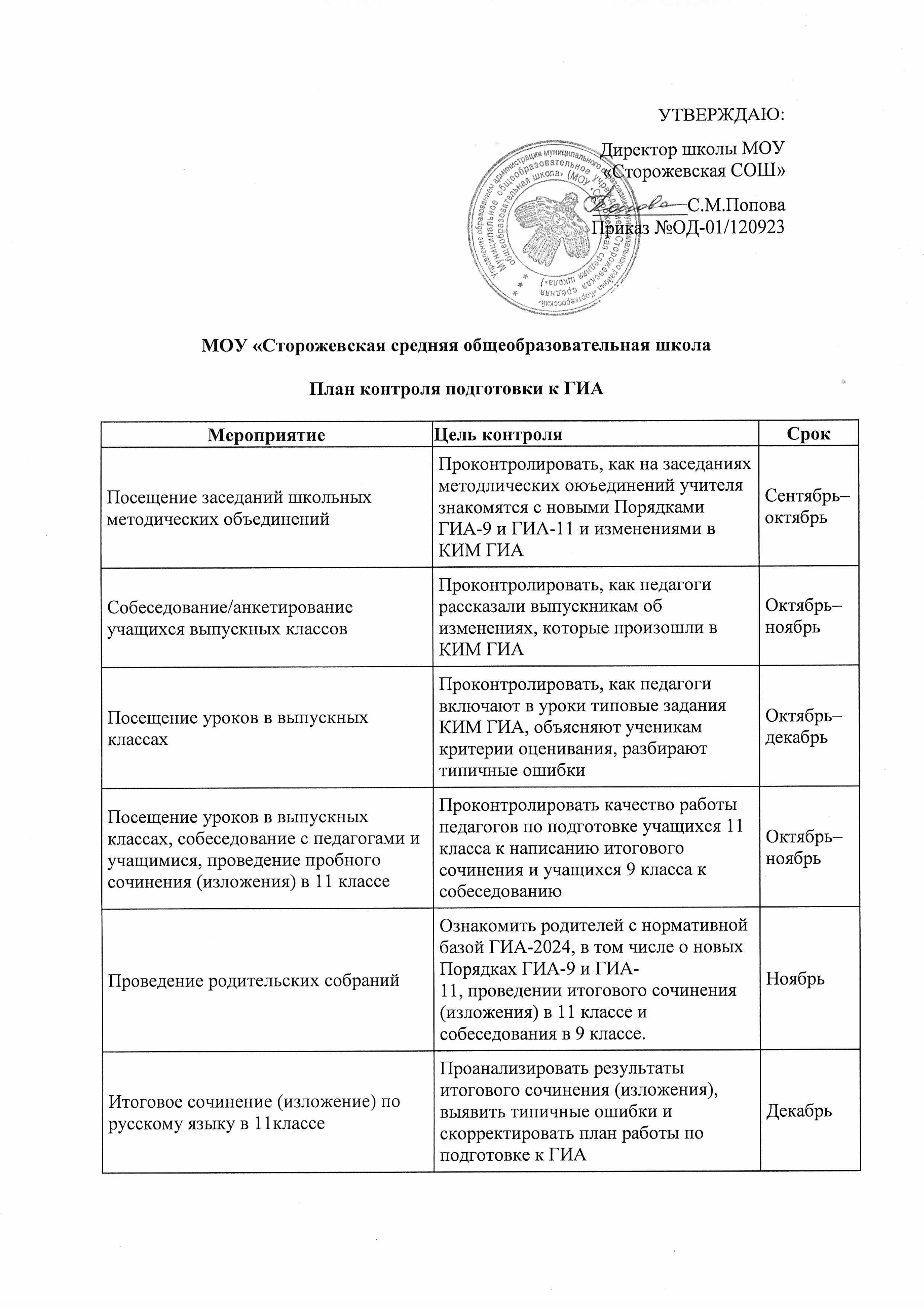 Контроль промежуточных результатов мониторинга предметных образовательных результатов: рубежный срез знаний у учащихся выпускных классов по русскому языку и математикеОпределить дефициты в подготовке к ГИА-2024, чтобы скорректировать подготовку к экзаменам, выявить учеников группы рискаДекабрьПосещение уроков в 9 классе, собеседование с педагогами и учащимися, проведение пробного собеседованияПроконтролировать качество подготовки учащихся 9 класса к итоговому собеседованию, изучить работу педагогов по подготовке учащихся 9 класса к итоговому собеседованиюДекабрь–январьПосещение уроков тематического или обобщающего контроля в выпускных классахПроконтролировать, как педагоги организуют тренировочные работы по модели КИМ ГИАЯнварь–февральИтоговое собеседование в 9 классеПроанализировать результаты итогового собеседования, выявить типичные ошибки и скорректировать план работы по подготовке к ГИАФевральПосещение уроков в выпускных классахПроконтролировать, как педагоги организуют тренировочные работы по обновленным заданиям КИМ ГИА, как работают с учениками группы рискаМартПроведение родительских собранийДовести до сведения родителей прогнозируемые результаты ГИА, познакомить с новой нормативной базой по ГИА-2024Февраль–мартИтоговые тренировочные работы в выпускных классахПроконтролировать, как педагоги организовали и провели итоговые тренировочные работы по модели КИМ ГИА в условиях, приближенных к реальному экзамену. Оценить динамику подготовки учеников группы рискаМартКонтроль проведения индивидуальных консультаций для родителей выпускников группы рискаПроконтролировать, как педагоги проводят индивидуальные консультации для родителей выпускников группы риска, что родителям сообщили прогнозируемые результаты ГИА после итоговой тренировочной работыАпрельКонтроль промежуточных результатов мониторинга предметных образовательных результатов: итоговый срез знаний у учащихся выпускных классов по русскому языку и математикеОпределить дефициты в подготовке к ГИА-2024, чтобы скорректировать подготовку к экзаменамАпрель–майПосещение уроков или дополнительных занятий в выпускных классахПроконтролировать, как педагоги помогают выпускникам решить трудности с выполнением отдельных заданий КИМ ГИААпрель–майОпределение ответственных за консультации и
сопровождение учащихся в ППЭОпределение ответственных за
проведение предэкзаменационных
консультаций к ГИА и сопровождение учащихся в пункты приема экзаменовМай–июнь